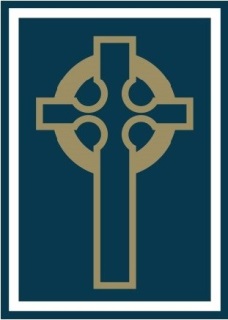 TEACHER OF DESIGN TECHNOLOGY (MPS)Required for September 2021The Governors of All Hallows RC High School are seeking to appoint a strong teacher of Design Technology with high expectations and standards to join our small friendly school. Teaching in the Design Technology department which is enhanced with state of the art equipment and a range of computer aided design programmes to deliver an innovative and independent curriculum to our pupils.  The successful candidate will be responsible for teaching Design Technology up to GCSE level in this thriving school. Whilst being part of a design department supported by a technician, this position would be the sole Design Technology Specialist and would therefore suit a candidate with some experience. Our pupils respond well to good and innovative teaching and learning experiences and to enthusiastic and charismatic staff.  The successful candidate will:have a passion for teaching and learninghave excellent subject knowledgebe an effective team player, whilst having the ability to work independentlyhave effective interpersonal skills with the ability to inspire studentsvalue and contribute to the distinctive ethos of the schoolWe can offerA committed Teaching and Learning team with expertise and visionA self-contained, modern facility in a practical environment  Excellent Professional Development opportunitiesCandidates are expected to promote and uphold the Catholic ethos and values of the school and to participate in activities (such as form group prayers and assemblies) that contribute to this Catholic ethos.Application packs should be returned to: Ms Gemma Perkins, All Hallows RC High School, 150 Eccles Old Road, Salford, M6 8AA. Telephone:  0161 921 1900 or email gemma.perkins@salford.gov.ukClosing date for applications: 	Monday 28 June 2021 at 12pm middayAll Hallows are committed to safeguarding and promoting the welfare of children and young people and expect all staff and volunteers to share this commitment.  The post is subject to an enhanced DBS disclosure.